Филиал ГБОУ СОШ «ОЦ» п.г.т. Рощинский м.р. Волжский Самарской области «Центр внешкольной работы»Тренинг «Будем толерантными»Автор: Шелашникова Надежда Борисовна, педагог дополнительного образования .СОДЕРЖАНИЕ Введение…………………………………………………………………………3 II. Основная часть ………………………………………………………………………4 III. Заключение………………………………………………………………..15IV.Используемые материалы…………………………………………….......15V. Приложения……………………………………………………………......16ВведениеЦели и задачи:  Формирование  потребности  овладения  навыками  толерантного поведения у учащихся.Профилактика и коррекция поведения учащихся через самовыражение в ходе тренинга.Расширение содержательного блока знаний о межличностных отношениях, актуализация творческого начала учащихся.Создание возможности для формирования ценностных  ориентиров, регулирующих жизнедеятельность  школьника, чтобы он почувствовал себя  гражданином России.Предполагаемые  результаты  проведения тренинга: Усвоение знаний о межличностных отношениях; Формирование у учащихся навыков толерантного поведения;Готовность  подростков  к саморазвитию,   к гибким отношениям с окружающей действительностью;Активизация личного участия в пропаганде толерантности в обществе.Тренинг рассчитан на средний  и старший школьный возраст. Проведение тренинга предполагает проявление чувств, переживаний, неоднозначность отношений между участниками в реальных группах.  В целом, проживание участником всех аспектов значимой ситуации и         восприятие ее со стороны позволяют выйти на новое осмысление проблемы. Актуальность данного тренинга заключается в необходимости формирования у подростков толерантного отношения к окружающим. Это особенно необходимо в такой многонациональной стране, как Россия.                  Основная часть  Теоретический аспект          16 ноября жители многих стран мира отмечают Международный день толерантности или День терпимости.  Этот праздник был учрежден в 1996 году по решению Генеральной Ассамблеи  ООН. День терпимости отмечается в разных странах. В этот день проводятся массовые мероприятия, посвященные воспитанию терпимости у жителей стран-участниц ООН и других народов мира. День терпимости посвящен соблюдению принятой в 1995 году Декларации терпимости. Его цель заключается в том, чтобы снизить распространяющиеся в последнее время по всей планете случаи проявления насилия и экстремизма.	Все международные и межэтнические конфликты возникают на почве непонимания, поэтому в современном мире развитие толерантности является необходимостью.  Теперь, когда народы смешались, когда ни один народ не может быть искусственно изолирован от других, единственной основой, способной объединить разные расы, классы, интересы и позволить людям заняться трудом по переустройству мира, может быть толерантность. Сегодня достойный гражданин России – это человек,  обладающий широкими правами, знающий свои права и умеющий их защищать; нетерпимый  к любым проявлениям насилия и произвола, человек, честно, по велению сердца выполняющий свои обязанности, чувствующий неразрывную связь со своим Отечеством, с народами разных стран мира.[3]Немного из истории…        На рубеже XVIII-XIX веков во Франции жил некто Талейран - Перигор, князь Беневентский. (Приложение 1) Он отличился тем, что при разных правительствах (и при революционном, и при Наполеоне, и при короле Людовике XVII) оставался неизменно министром иностранных дел.[5]        Он был человек  талантливый, отличался  умением учитывать настроения окружающих, уважительно к ним относиться, и при этом сохранять свои собственные принципы.        Исходя из данных личностных черт этого человека, по его фамилии Талейран было дано название термину «Толерантность».        Противники толерантности утверждают, что истинному патриоту своей Родины должно быть чуждо все иностранное. В связи с этим мы познакомим вас с социальным плакатом из Германии. Он гласит:Твой Иисус – еврей.Твой автомобиль – японский.Твой кофе – бразильский.Твои цифры – арабские.Твои буквы – латинские.Твоя демократия – греческая.Твой сосед после этого - всего   лишь иностранец? (Приложение 2)Итог.  Толерантность – путь к культуре мира.II. Практическая часть 1.  «Что такое толерантность»Цель: дать возможность участникам сформулировать «научное понятие» толерантности; показать сущность понятия «толерантность».Материалы: ватман, карандаши, восковые мелки.Каждой группе предстоит выработать в результате «мозгового штурма» свое определение  толерантности, написать её определение на больших листах. Учащиеся дают свою формулировку понятия.Итог. «…Толерантность означает уважение, принятие и правильное понимание многообразия культур нашего мира, наших форм самовыражения и способов проявлений человеческой индивидуальности. Толерантность - это обязанность способствовать утверждению прав человека,..  демократии и правопорядка…» Быть толерантным – означает уважать других, невзирая на различия. Это означает быть внимательным к другим и обращать внимание на то, что нас сближает.  Однажды Антуан де Сент-Экзюпери сказал: «Если я чем-то на тебя  не похож, я этим вовсе не оскорбляю тебя, а, напротив, одаряю».      Определение слова «толерантность» на разных языках земного шара звучит   по-разному.В испанском языке – оно означает способность признавать отличные от своих собственных идей или мнения, нежели ты сам.В английском – готовность быть терпимым, снисходительным.В китайском – позволять, принимать, быть  великодушным по отношению к другим. В арабском    -  прощение,  снисходительность,  мягкость, милосердие,  сострадание,  благосклонность,  терпение,  расположение к другим.В русском -  способность терпеть что-то или кого-то (быть выдержанным, выносливым, стойким, уметь мириться с существованием). 2.  Интерактивный опрос учащихсяЦель: изучить представления о толерантности и уровень толерантности обучающихся (определить рейтинг по 5-тибалльной системе).Таблица №1.Таблица №2.Отношение обучающихся к людям разных национальностей3. Упражнение «Поздороваемся по-разному»Цель: создание эмоционально – положительного настроя на работу участников в группе.Предлагаем участникам группы поздороваться по обычаям разных  народов.4.  Упражнение «Язык принятия» и «Язык неприятия».Цель: формирование представлений  участников игры о толерантном взаимодействии.Составление списка действий, характеризующих  проявления взаимодействий (вербальных и невербальных). 5. Упражнение «Мой толерантный круг».Цель: развитие доверия друг к другу, формирование сплоченности коллектива.Вы охарактеризовали себя, а как вы относитесь к окружающим? Участникам предлагается встать по кругу, с закрытыми глазами почувствовать тепло друг друга, единение себя с другим, сказать  комплимент друг другу. 6. Упражнение «Определите свой уровень толерантности».Каждый участник получит перечень характеристик, определяющих уровень толерантности. Они должны подчеркнуть те, которые  чаще встречаются  в  характеристике отношений ребят в классе, и соотнести их с таблицей. 7.  Упражнение «Чем мы похожи». Учащиеся сидят в кругу. Ведущий приглашает в круг одного из участников на основе какого-либо реального или воображаемого сходства с собой. Например, цвет волос. Первый вызванный приглашает другого,  похожего ростом и т.д. Игра продолжается до тех пор, пока все члены группы не окажутся в кругу.  (Слайд 8)8.  Пиктограмма.Вам предлагается зашифровать любое  из данных выражений, которое может стать   эмблемой понятия:  толерантность - это милосердие;толерантность - это сострадание;толерантность - это уважение;толерантность - это доброта души;толерантность - это терпение;толерантность - это дружба;толерантность – путь к культуре мира.Участники оформляют пиктограммы  по понятию «толерантность».Пиктограмма – рисуночное письмо, в котором зашифровано какое-то послание. 9. «Толерантная   и  интолерантная  личность»Какими же чертами должен обладать толерантный человек, а какие черты личности мешают быть таковым?По мнению психологов, например, толерантной личности присуще уважение мнения других, а интолерантной – непонимиание; толерантной – доброжелательность, а интолерантной – игнорирование и другие.Интолерантный путь характеризуется представлением человека о собственной исключительности, низким уровнем воспитанности, желанием власти, неприятием противоположных взглядов, традиций и обычаев. Интолерантные  личности делят мир на две части: белую и чёрную. Для них не существует полутонов. Есть только два сорта людей – плохие и хорошие. Они делают акцент на различиях между «своими» и «чужими».Типичным  представителем  человека  интолерантного  поведения  был А. Гитлер.  Он   не   уставал   проповедовать   свою   идеологию   расового национализма.  Он   писал,   что   арийская  или   индоевропейская  раса  и, прежде  всего,  германская,  является   именно  тем «избранным   народом»,   от   которого   зависит  существование человека на планете.…»[3]Ребята получают перечень  качеств, характеризующих толерантную личность. Их задача: написать качества, характеризующих интолерантную личность.Правила  толерантного общенияНа сегодняшний день толерантность рассматривается как признание, принятие, понимание. Понимание – это умение видеть другого изнутри, способность взглянуть на его мир одновременно с двух точек зрения: своей собственной и его.Признание – это способность видеть в другом именно другого, как носителя других ценностей, другой логики мышления, других форм поведения.Принятие – это положительное отношение к таким отличиям. Учащиеся предлагают свои варианты. Итог. Правила толерантного общения:- уважай собеседника;- старайся понять то, о чём говорят другие;- отстаивай своё мнение тактично;- ищи лучшие аргументы;- будь справедливым, готовым признать правоту другого;- стремись учитывать интересы других.                Определение уровня знаний по сформированности понятий, определяющих термин «толерантность» в виде контрольного опроса:1. Что такое «Я» и как ты это понимаешь?2. У тебя есть друзья, как ты можешь объяснить понятие «Я и другие»?3. Ты живёшь с мамой и папой, братом, сестрой, а что по твоему означает слово «семья»?4.   Ты не слушаешь взрослых, а правильно ли такое поведение?5.   Кто в твоей семье главный?6. Как нужно себя вести в школе, в общественных местах, среди одноклассников?7.   Кто-то обижает слабого, как ты думаешь это злой, жестокий человек?8.  Ты не ссоришься с одноклассниками, значит, боишься или проявляешь терпимость, терпение?9. В твоём классе ученики разных национальностей, как ты к ним относишься, помогаешь им?10. К вам в класс пришёл новый ученик, он чернокожий, подашь ли ты ему руку? Параметры оценки  знаний:(Приложение 3)Итог тренинга. Проживание в мире и согласии предполагает наличие у каждого человека таких качеств, как взаимопонимание, взаимоуважение, ответственность, доброжелательность, сдержанность, уступчивость, коммуникабельность, терпимость. Отдельно хотелось бы подчеркнуть важность формирования у человека с самого детства такого качества, как терпимость (толерантность), НО  толерантность не должна превращаться в равнодушие. «Бойся равнодушных, - они не убивают и не предают, но только с их молчаливого согласия существуют на земле предательство и убийство». (Бруно Ясенский) Да, все мы разные, и, конечно, невозможно знать обычаи, традиции, языки всех народов. Но как правильно вести себя, чтобы не оскорбить других словом или поступком?- Надо читать книги и смотреть передачи о других народах.- Когда едешь куда-нибудь, постараться узнать о традициях и обычаях этого   края.- Нельзя смеяться над чужими обычаями, внешним видом.- Нужно наблюдать за поведением других людей, вести себя вежливо, приветливо, спокойно. Будущее зависит от того, какими Вы видите себя и других. Если кто-то считает, что он хороший, а все другие плохие, это значит…  Он считает себя в праве поучать, и оскорблять других.  Он  не  сможет  работать  в  коллективе,  не  сможет   жить достойно и счастливо.Если кто-то поверит, что он плохой, а все другие хорошие, это значит…   Он   будет   мучиться,  отказываясь  от   своих  предпочтений, будет  ломать  себя,  подстраиваясь под  других.  Он всегда будет закомплексован и несчастлив.Если кто-то считает, что он плохой и все другие тоже плохие, это значит…  Он отказывался сделать себя и этот мир лучше. Он ушёл  от действительности в пустоту наркотиков и алкоголя. Он не живет в этой реальности и не  может быть в ней счастлив.Если кто-то уверен, что он хороший и все другие тоже хорошие.  Это  значит…  Он уверен, что  его  любят, и он готов к любви. Его мир – мир добра и красоты.  И  он – счастливый человек.Будь внимательным терпимым, милосердным к окружающим; изучай и уважай обычаи и традиции людей разных национальностей; принимай другого таким, какой он есть!Чего  хотите  Вы?  Любви?  Ненависти? Основа  счастья  и мира на земле: ЛЮБОВЬ, ПРОЩЕНИЕ, ТЕРПЕНИЕ.Чтецы.1.На огромной на планете очень разные есть дети:   Тихие и шумные, глупые и умные,   Есть худые, есть толстушки, молчуны и хохотушки.   Кто-то ростом не велик, кто-то слабый ученик.2.У одних – большие ушки, у других кругом веснушки.   Кто-то рыж, а кто-то бел, кто-то в играх неумел.   Ни над кем нельзя смеяться, никого нельзя дразнить.   Нужно очень постараться, словно братьев всех любить.   И тогда на белом свете так чудесно будет жить.3.Не  стой  в  стороне  равнодушно, 
   Когда  у  кого-то  беда. 
   Рвануться  на  выручку  нужно 
   В любую  минуту  всегда. 4.Люди на свет   Рождаются разными:   Непохожими, своеобразными.   Чтобы других    Ты смог понимать,   Нужно терпенье    В себе воспитать.5.Нужно с добром   К людям в дом приходить,   Дружбу, любовь    В своем сердце хранить!Если вам в ответ на злую выходку, грубость захочется ответить тем же, возьмите в руки пузырек для мыльных пузырей. Посмотрите, это вместе с пузырями улетают ваша злость, лопаются  дурные мысли и слова, и вы будете вежливыми, добрыми, толерантными, милосердными, а значит, никогда не будете одинокими.III. ЗаключениеДобро воспитывается добром, а зло порождает зло. Это непреложная истина. Поэтому  нужно всем научиться взвешивать каждое слово, нести ответственность за каждый свой поступок.  Мы  должны научиться дарить  окружающим заботу и внимание.Материалы проекта могут быть использованы  как во внеклассной работе,  на уроках, а также в работе с  «трудными» подростками.     Правовая грамотность детей – это правовая культура взрослых, а значит, общества. А правовое государство, опирающееся на грамотное население,  должно иметь прекрасное будущее.  В этом заключается  практическая значимость данной работы.Используемые материалыРоссийская педагогическая энциклопедия: в 2 тт. / Гл. ред. В.В. Давыдов. – М.: Большая Рос. Энциклопедия, 1993. – 608 с.Рувинский Л. И. Нравственное воспитание личности. — М,1981.Кадол Ф. В. Воспитание чести и достоинства//Воспитание   школьников. 1998. № 2.practic.childpsy.ru›toolkit/detail.php?methodic…          Г.У.Солдатова, Л.А.Шайгерова, О.Д.Шарова «Жить в мире с собой и          другими» (тренинг толерантности для подростков)М.: Генезис, 2001.myshared.ru›slide/380804/ Заглянем в прошлое Приложение  1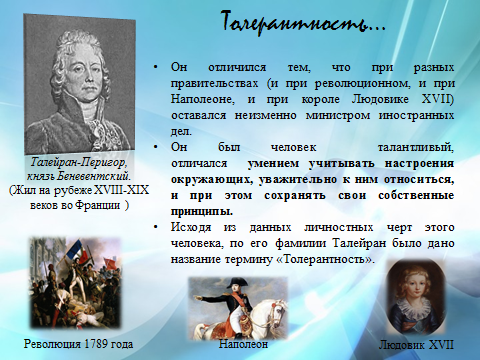 Приложение  2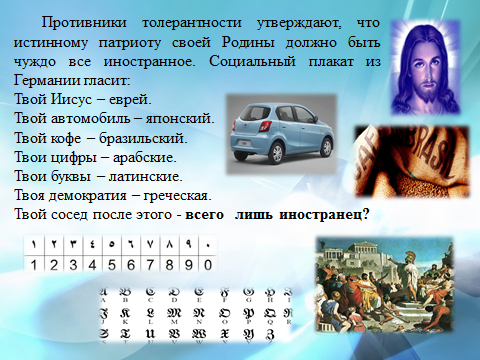 Приложение 3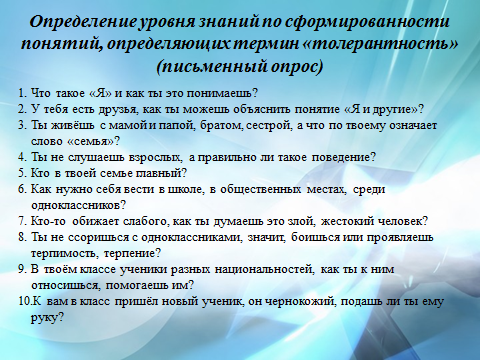 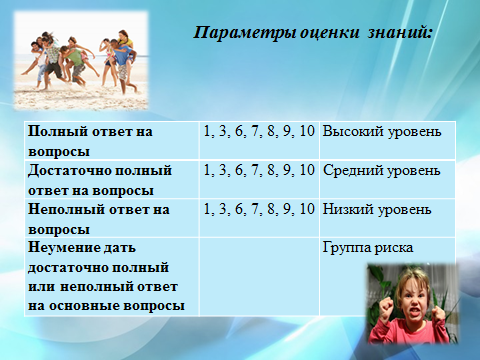 № п/пВопросы и варианты ответовОтвет1.Что означает для тебя понятие «толерантность»А. «проявление уважения к любому человеку, независимо от      своего отношения к нему»Б. «умение вести равноправный диалог»В. «готовность пойти на компромисс»Г. «признание за тем, кто мне нравится права быть таким, какой  он есть»2.«Какие черты свойственны толерантному человеку?»А. терпеливостьБ. уважение к другимВ. уважение к себеГ. взаимопонимание3.«Какие черты несовместимы с толерантностью?»А. раздражительностьБ. хамствоВ. агрессивность4.«В какой ситуации для тебя труднее всего оставаться    толерантным?»А. когда тебя предалиБ. если сталкиваешься с несправедливостьюВ. когда задевают твои интересыГ. когда при тебе обижают слабого5.«Где тебе легче всего быть толерантным?»А. в группе друзейБ. в общении с учителемВ. среди людей старшего возрастаГ. в семьеД. в своем классе№ п/пУтверждениеСогласенНе согласен1.Я готов принять в качестве члена своей  семьи человека любой национальности.2.Я хочу, чтобы среди моих друзей были люди разных национальностей.3.К некоторым нациям и народам трудно хорошо относиться.4.Я могу представить чернокожего человека своим близким другом.Подчеркни те характеристики отношений, которые чаще встречаются в твоих отношениях  с одноклассниками  в течение этого учебного года. «Терпеть не могу этого человека», «С этим человеком легко общаться», «Не все я принимаю в этом человеке», «Он меня раздражает своим присутствием», «Иногда он невыносим», «Меня трясет от него», «Мне очень нравится этот человек», «Меня все в нем возмущает», «Кое-что меня в нем раздражает».Низкий уровень толерантностиСредний уровень толерантностиВысокий уровень толерантности«терпеть не могу этого человека», «он меня раздражает своим присутствием», «меня трясет от него», «меня все в нем возмущает».«не все я принимаю в этом человеке», «иногда он невыносим», «кое-что меня в нем раздражает».«мне очень нравится этот человек», «с этим человеком легко общаться».Полный ответ на вопросы1, 3, 6, 7, 8, 9, 10Высокий уровеньДостаточно полный ответ на вопросы1, 3, 6, 7, 8, 9, 10Средний уровеньНеполный ответ на вопросы1, 3, 6, 7, 8, 9, 10Низкий уровеньНеумение дать достаточно полный или неполный ответ на основные вопросыГруппа риска